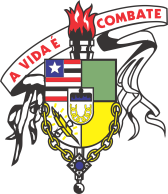 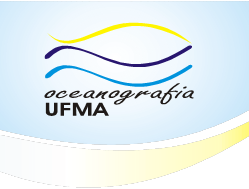 UNIVERSIDADE FEDERAL DO MARANHÃOFundação Instituto nos termos da Lei nº 5.152,de 21/10/1966 – São Luís – MaranhãoCENTRO DE CIÊNCIAS BIOLÓGICAS E DA SAÚDEDEPARTAMENTO DE OCEANOGRAFIA E LIMNOLOGIACOORDENAÇÃO DO CURSO DE OCEANOGRAFIA BACHARELADOEstagiário: Carga Horária Avaliada:Período de Avaliação: APROVADO (     )	REPROVADO (      )OBS: A média do aluno será o resultado da soma do produto entre a nota referente a cada conceito pelo peso pré-estabelecido a cada atributo, dividido por 30.São Luís – MA, ....... de ....................... de 20......________________________________________		__________________________________Técnico Supervisor da Instituição (CONCEDENTE)                                         Campo de EstágioCONCEITOCONCEITOCONCEITOCONCEITOCONCEITOIRBMBEPESOConceito X Peso PRODUTOIRBMBEPESOConceito X Peso PRODUTON° DE ORDEMCRITÉRIOS/PONTOSCRITÉRIOS/PONTOSCRITÉRIOS/PONTOS12345PESOConceito X Peso PRODUTO1CONHECIMENTO CIENTÍFICO: Conhecimento demonstrado no desenvolvimento das atividades programadas.CONHECIMENTO CIENTÍFICO: Conhecimento demonstrado no desenvolvimento das atividades programadas.CONHECIMENTO CIENTÍFICO: Conhecimento demonstrado no desenvolvimento das atividades programadas.52QUALIDADE E PRODUTIVIDADE DO TRABALHO: Considerada a qualidade o volume de trabalho executado, tendo em vista o desejável.QUALIDADE E PRODUTIVIDADE DO TRABALHO: Considerada a qualidade o volume de trabalho executado, tendo em vista o desejável.QUALIDADE E PRODUTIVIDADE DO TRABALHO: Considerada a qualidade o volume de trabalho executado, tendo em vista o desejável.43RESPONSABILIDADE: Desempenho de suas obrigações com ordem e presteza a obediência às normas da instituição e da Universidade.RESPONSABILIDADE: Desempenho de suas obrigações com ordem e presteza a obediência às normas da instituição e da Universidade.RESPONSABILIDADE: Desempenho de suas obrigações com ordem e presteza a obediência às normas da instituição e da Universidade.34ASSIDUIDADE: Ausência de faltas.ASSIDUIDADE: Ausência de faltas.ASSIDUIDADE: Ausência de faltas.25PONTUALIDADE: Cumprimento de horário.PONTUALIDADE: Cumprimento de horário.PONTUALIDADE: Cumprimento de horário.26INICIATIVA: Desenvolvimento das atividades de estágio com um nível de autonomia adequado, assumindo as decisões que lhe competem.INICIATIVA: Desenvolvimento das atividades de estágio com um nível de autonomia adequado, assumindo as decisões que lhe competem.INICIATIVA: Desenvolvimento das atividades de estágio com um nível de autonomia adequado, assumindo as decisões que lhe competem.37INTERESSE: Demonstração de sensibilidade pelas questões pertinentes ao estágio e às atividades desenvolvidas, procurando desempenhá-las de forma dinâmica.INTERESSE: Demonstração de sensibilidade pelas questões pertinentes ao estágio e às atividades desenvolvidas, procurando desempenhá-las de forma dinâmica.INTERESSE: Demonstração de sensibilidade pelas questões pertinentes ao estágio e às atividades desenvolvidas, procurando desempenhá-las de forma dinâmica.38CRIATIVIDADE: Capacidade de apresentar sugestões.CRIATIVIDADE: Capacidade de apresentar sugestões.CRIATIVIDADE: Capacidade de apresentar sugestões.49COOPERAÇÃO E ORGANIZAÇÃO: Disposição para colaborar com os colegas e atender prontamente as atividades solicitadas. Trabalho metodizado e organizado.COOPERAÇÃO E ORGANIZAÇÃO: Disposição para colaborar com os colegas e atender prontamente as atividades solicitadas. Trabalho metodizado e organizado.COOPERAÇÃO E ORGANIZAÇÃO: Disposição para colaborar com os colegas e atender prontamente as atividades solicitadas. Trabalho metodizado e organizado.310APRESENTAÇÃO PESSOAL: Hábito de se apresentar com aparência e roupas condizentes com a sua condição de estagiário.APRESENTAÇÃO PESSOAL: Hábito de se apresentar com aparência e roupas condizentes com a sua condição de estagiário.APRESENTAÇÃO PESSOAL: Hábito de se apresentar com aparência e roupas condizentes com a sua condição de estagiário.1CORRESPONDENTECORRESPONDENTECONCEITOMenos de 01Menos de 01INSUFICIENTE22REGULAR33BOM44MUITO BOM55EXCELENTE